Na podlagi 7. 9. in 20. člena Zakona o društvih (Ur. l. RS,  št. 64/11) je skupščina Odbojkarske zveze Slovenije dne  sprejela čistopis statuta Odbojkarske zveze Slovenije, ki se glasi:STATUT ODBOJKARSKE ZVEZE SLOVENIJEI. SPLOŠNA DOLOČILA1. členOdbojkarska zveza Slovenije (v nadaljevanju OZS) je prostovoljna zveza društev, katerih dejavnost je športna igra odbojka. OZS je ustanovljena s ciljem pospeševanja razvoja odbojke v Republiki Sloveniji in v ta namen organizira in izvaja sporazumno dogovorjene akcije v odbojki na območju Republike Slovenije. 2. členOZS je članica Olimpijskega komiteja Slovenije - Združenja športnih zvez (v nadaljevanju OKS), Federation Internationale de Volleyball (v nadaljevanju FIVB), Confederation Europeenne de Volleyball (v nadaljevanju CEV) in Middle European Volleyball Zonal Assotiation (v nadaljevanju MEVZA).OZS upošteva statut, pravila, pravilnike in odločitve FIVB, CEV in MEVZA in v skladu z njimi usklajuje svoje akte. 3. členOZS je pravna oseba zasebnega prava, ki je v skladu z določbami zakona o društvih kot zveza društev vpisana v register društev.Sedež OZS je Ljubljana. Naslov sedeža OZS je  Ljubljana.O spremembi naslova sedeža odloča predsedstvo s sklepom. 4. členOZS ima svoj znak in pečat. Znak OZS je stilizirana odbojkarska žoga v obliki srca v modri in zeleni barvi s črno obrobo segmentov. Pod znakom je akronim OZS, zapisan z velikimi črkami, pod akronimom pa sta z velikimi črkami napisa Odbojkarska zveza Slovenije in Volleyball Federation of Slovenia. Znak ima tudi svojo horizontalno pojavnost, ki jo določa Pravilnik celostne grafične podobe. Pečat OZS je enobarvna izvedba znaka OZS, brez črnih obrob na modrem in zelenem segmentu.5. členOZS je bila vpisana pri upravni enoti Ljubljana Center.  Prvi vpis v register je bil izveden dne 7.11.1952, na podlagi odločbe LRS, št. IV.-5147/1-52. Šifra glavne dejavnosti je R93.120 (Dejavnost športnih klubov).6. členOZS in vsi njeni organi delujejo na podlagi naslednjih aktov:Statuta OZS,Poslovnika o delovanju skupščine OZS,Pravilnik o delu organov OZSPravilnik o finančno-materialnem poslovanju OZSRegistracijski pravilnik OZS,Pravilnik o registraciji igralcev odbojke na mivki,Pravilnik o registraciji igralcev odbojke sedePravilnika o dodeljevanju nagrad in priznanj OZS,Pravilnika in pravil o tekmovanjih OZS,Disciplinskega pravilnika,Pravilnika o organiziranosti odbojke na mivkiPravilnika o organiziranosti odbojke sede Pravilnika o reprezentancah,Mednarodnih aktov FIVB, CEV in MEVZA,Ostalih aktov OZS7. členOZS obvešča javnost o svojem delu:z izdajo publikacij,z javnostjo sej organov OZS,preko spletnih strani OZS,preko sredstev javnega obveščanjaSvoje članice obvešča:s pravico vpogleda članic v zapisnike organov in komisij,s pravico prisotnosti članic na sejah organov in komisij, razen v primerih, da so seje predhodno sklicane za zaprtimi vrati,preko biltenov, drugih publikacij in glasil,preko uradne spletne strani OZS,preko sredstev javnega obveščanja.Za zagotovitev javnosti dela je odgovoren Predsednik OZS.II. NALOGE OZS8. členNaloge OZS so zlasti: skrbi za množični in kakovostni razvoj odbojke,skupno s pristojnimi institucijami organizira šolanje in izpopolnjevanje kadrov (trenerjev, sodnikov, igralcev in organizatorjev),določa sistem državnih tekmovanj, predpisuje pogoje za nastopanje v njih, jih organizira in vodi,organizira priprave in nastope državnih reprezentanc ter predstavlja slovensko odbojko,popularizira odbojko in sodeluje pri organizaciji odbojkarskih prireditev,spodbuja odbojko mladih in zagotavlja njihovo uveljavljanje doma in v svetuskrbi za založniško dejavnost in promocijo lastnih dejavnosti v skladu z veljavnimi predpisi,sodeluje pri stalnih in občasnih športnih akcijah republiškega značaja,razvija sodelovanje odbojkarskih organizacij v regionalnem in mednarodnem merilu,koordinira delo svojih članic ter usmerja delovanje odbojkarskih organizacij,v predpisanih rokih obravnava pripombe in predloge svojih članov,spoštuje in varuje statut, predpise in navodila FIVB, CEV, MEVZA in OZS, pravila igre ter zagotavlja, da jih spoštujejo tudi njeni člani in imenuje in sodeluje s svojimi predstavniki v organih OKS, FIVB, CEV in MEVZA.Poleg nalog iz prejšnjega odstavka tega člena OZS opravlja še naloge, ki izhajajo iz članstva OKS, FIVB, CEV in MEVZA oz. članstva v drugih organizacijah.9. členOZS lahko opravlja pridobitne dejavnosti in sicer:N82.110 Fotokopiranje, priprava dokumentov in druge posamične pisarniške dejavnostiN82.190 Fotokopiranje, priprava dokumentov in druge posamične pisarniške dejavnostiN82.990 Drugje nerazvrščene spremljajoče dejavnosti za poslovanjeG47.990 Druga trgovina na drobno zunaj prodajaln, stojnic in tržnicP85.510 Izobraževanje, izpopolnjevanje in usposabljanje na področju športa in rekreacijeR93.120 Dejavnost športnih klubov R93.110 Obratovanje športnih objektovM73.120 Posredovanje oglaševalskega prostoraS94.120 Dejavnost strokovnih združenjGospodarska dejavnost se bo glede pridobitne dejavnosti opravljala skladno s predpisi, v kolikor jo bo OZS izvajala.III. ČLANSTVO OZS10. členČlani OZS so odbojkarska društva oziroma klubi (v nadaljevanju OD) ter organizacije posebnega pomena in sicer: nacionalna zveza odbojkarskih sodnikov Slovenije (v nadaljevanju ZOSS),društvo odbojkarskih trenerjev Slovenije, ki vključuje več kot 50% registriranih odbojkarskih trenerjev v Republiki Sloveniji (v nadaljevanju DOTS).Člani OZS morajo izpolnjevati pogoje za članstvo, skladno s tem statutom.Organizacije posebnega pomena so tiste organizacije, ki so pomemben del procesa delovanja in izvedbe tekmovanj OZS in so hkrati neobhodne za razvoj panoge.Odbojkarska društva11. členOD so pravne osebe, ustanovljene v skladu z Zakonom o društvih, in imajo v svojo dejavnost vključene panoge odbojko oziroma odbojko na mivki oziroma odbojko sede.Zveza odbojkarskih sodnikov Slovenije (v nadaljevanju ZOSS)12. členZOSS je pravna oseba, ustanovljena z zakonom o društvih, ki združuje  odbojkarske sodnike, namenjena uveljavljanju njihovih interesov v OZS.Društvo odbojkarskih trenerjev Slovenije (v nadaljevanju DOTS)13. členDOTS je pravna oseba, ustanovljena z zakonom o društvih, ki združuje odbojkarske trenerje in je namenjena  uveljavljanju njihovih interesov v OZS.14. členČlanstvo v OZS je prostovoljno. Članstvo v OZS se pridobi tako, da prosilec predloži generalnemu sekretarju OZS pisno vlogo s priloženimi dokumenti:Sklep pristojnega organa kluba oziroma društva oziroma zvezepodpisano in žigosano Pristopno izjavopodpisan in žigosan Sporazum o ustanovitvi Odbojkarske zveze Slovenijepodpisan in žigosan Sporazum o združevanju sredstev za poslovanje Odbojkarske zveze Slovenijekopijo Statuta kluba ozirom društva oziroma zvezekopijo odločbe upravne enote o vpisu v register društevkopijo potrdila Davčne uprave Republike Slovenije o vpisu v davčni registerkopijo obvestila iz poslovnega registra, ki ga vodi Agencija republike Slovenije za javnopravne evidence in storitve Članstvo nastopi z dnevom odobritve popolne vloge in plačila članarine. O članstvu odloča generalni sekretar OZS, na podlagi prejete vloge.Statuti članov OZS in morebitnih njihovih članov morajo biti skladni s statutom OZS. K statutom članov OZS poda soglasje Pravno-statutarna komisija OZS. Člani OZS so dolžni ugotoviti in zagotoviti skladnost statutov njihovih članov s statutom OZS.Člani OZS so dolžni članarino vsako leto za obdobje trajanja tekmovalne sezoneVišino letne članarine potrdi Predsedstvo OZS vsako leto najkasneje do 15. maja, le to pa objavi na spletni strani OZS. 15. členČlanstvo v OZS preneha:s prenehanjem OD;z izgubo statusa nacionalne panožne zveze;z izstopom iz članstva po sklepu pristojnega organa OD, zveze odbojkarskih sodnikov ali društva odbojkarskih trenerjev;OD, zveza odbojkarskih sodnikov ali društvo odbojkarskih trenerjev lahko izstopi iz OZS ob vsakem času brez obrazložitve;z izključitvijo iz članstva zaradi hujše kršitve Statuta OZS ali najhujših disciplinskih prekrškov, ki so definirani v Disciplinskem pravilniku OZS;če član ne plača članarine za  v postavljenem roku kljub predhodnemu pisnemu opominu, na podlagi sklepa Predsedstva OZSSklep o izključitvi iz članstva, z izjemo kršitve 5. točke tega odstavka, sprejme Skupščina OZS. Članstvo preneha z dnem sprejetja sklepa.16. členPravice članov OZS so:da predlagajo in odločajo o programu dela OZS,da enakopravno v okviru namena OZS uresničujejo svoje interese,da so informirani o delu in sklepih organov OZS, ter o finančnem in materialnem poslovanju OZS,da predlagajo obravnavanje vprašanj posamičnih in skupnih interesov,da sprožijo vprašanja odgovornosti članic OZS, članov organov in organov OZS,da predlagajo razrešitev člana kateregakoli organa v OZS. Predlog za razrešitev, ki mora biti pisno obrazložen, obravnava organ, pristojen za njegovo imenovanje.da volijo in so voljeni v organe OZS,da sodelujejo na prireditvah in tekmovanjih organiziranih v okviru OZS, MEVZA, CEV in FIVB.Dolžnosti članov OZS so:da upoštevajo določila Statuta OZS in drugih aktov OZS,da upoštevajo določila aktov mednarodnih panožnih organizacij FIVB, CEV in MEVZA,da izvršujejo sklepe organov v OZS,da izvršujejo prevzete obveznosti do OZS in do ostalih članov OZS,da redno poravnavajo finančne obveznosti do OZS in do ostalih članov OZS,da redno  letno članarino,da so aktivni na področju odbojke oziroma odbojke na mivki oziroma odbojke sede.17. členPrireditve državnega in mednarodnega značaja imajo prednost pred prireditvami OD, Zveze odbojkarskih sodnikov ali društev odbojkarskih trenerjev.IV. ORGANIZIRANOST OZS18. členOrgani OZS so:Skupščina OZS,Predsedstvo OZS,Nadzorni odbor,Disciplinski organi (Disciplinski sodnik, Disciplinska komisija)Poleg organov OZS, naloge OZS izvajajo še:Stalne komisije :Strokovni svet,Organi tekmovanj (Sekretar tekmovanj, Tekmovalno – registracijska komisija),Komisija za odbojko na mivki,Komisija za odbojko sede,Antidopinška komisija,Pravno statutarna komisijaGeneralni sekretar.V organe OZS, komisije, svete, druga delovna telesa lahko kandidate kandidirajo vsi člani OZS. Člani organov OZS, komisij, svetov in drugih delovnih teles so za svoje delo odgovorni Skupščini OZS. Organi morajo podati tudi pisno letno poročilo o delu. Pisno poročilo o delu dostavijo v pisarno OZS najkasneje do 30. januarja tekočega leta za preteklo leto. Prejeta poročila obravnava Nadzorni odbor OZS in se uporabi kot gradivo za skupščino.Postopki kandidature kandidatov, imenovanja oz. izvolitve so opredeljeni v Poslovniku o delu skupščine OZS.Skupščina OZS19. členNajvišji organ OZS je Skupščina OZS.Člani Skupščine OZS so OD, ZOSSin DOTS. Vsako OD ima v Skupščini OZS po en glas, ZOSS ima v Skupščini OZS dva glasova, DOTS ima v Skupščini OZS dva glasova. Člani s pisnim pooblastilom (poverilnico) pooblastijo posameznike za zastopanje v Skupščini OZS. Posameznik lahko hkrati zastopa več članic Skupščine OZS, ki so ga za zastopanje pooblastile s poverilnico. 20. členZastopniki v Skupščini OZS so za svoje delo v OZS odgovorni OD, ZOSS in DOTS, ki so jih delegirale. Njihove pravice in dolžnosti na skupščini so zlasti:odločati o zadevah in predlogih, ki so na dnevnem redu in voliti organe OZS ter predsednike stalnih komisij Predsedstva OZS,zagotoviti si pred sejo Skupščine OZS mnenja in stališča o vprašanjih, ki so na dnevnem redu,predlagati članicam skupščine OZS v obravnavo vprašanja, ki se nanašajo na delo OZS in njihovih organov,sodelovati pri oblikovanju politike OZS,dajati predloge, mnenja in stališča o delu OZS,biti obveščen o delu organov OZS,dobiti v uporabo potrebne podatke in informacije,zavzemati se za uresničevanje sprejetih sklepov organov OZS v OD, ki so jih delegirale,poročati članom OZS o svojem delu v organih OZS, sprejetih sklepih in stališčih.21. členSkupščina OZS je redna ali izredna. Redna Skupščina OZS se sestaja enkrat letno, in to najkasneje do 30. aprila.Redno Skupščino OZS skliče predsednik OZS najmanj 20 dni pred dnevom seje Skupščine OZS. Vabilo mora vsebovati točen termin, uro sklica, lokacijo skupščine in dnevni red. Vabilo in poverilnica  članom z  pošto, gradivo kot priloga k posameznim točkam dnevnega reda, pa mora biti objavljeno na spletni strani OZS ali pa poslano članom z elektronsko pošto najkasneje 10 dni pred dnevom seje Skupščine OZS.Izredno Skupščino OZS skliče predsednik OZS na lastno pobudo ali na predlog: članic, podprt z najmanj polovico glasov Skupščine OZS, število glasov preveri generalni sekretar na seznamu članic,Nadzornega odbora OZS.Predsednik OZS mora izredno Skupščino OZS sklicati v 20 dneh od prejema pisnega zahtevka. Če v tem času izredne Skupščine OZS ne skliče, jo lahko skliče predlagatelj sam na stroške OZS.Izredna Skupščina OZS lahko obravnava samo problematiko, zaradi katere je sklicana.Vabilo in delovno gradivo za izredno Skupščino OZS mora biti posredovano članom Skupščine OZS najmanj 7 dni pred dnevom seje izredne Skupščine OZS .Izredna skupščina je lahko tudi korespondenčna.22. členSkupščina OZS je sklepčna, če je ob predvidenem času začetka Skupščine OZS prisotnih več kot polovica glasov Skupščine OZS.Če ob predvidenem času Skupščine OZS ni sklepčna, se seja preloži za pol ure, po premoru pa je Skupščina OZS sklepčna, če je prisotna najmanj 1/4 glasov Skupščine OZS.Skupščina OZS sprejema sklepe, akte in spremembe aktov, razen Statuta OZS in Poslovnika o delovanju skupščine OZS, z večino na seji prisotnih glasov Skupščine OZS.Skupščina OZS sprejema spremembe Statuta OZS in Poslovnika o delovanju skupščine OZS z 2/3 (dvotretjinsko večino) na seji prisotnih glasov Skupščine OZS.Skupščina OZS sprejema sklepe o izključitvi iz članstva z večino na seji prisotnih glasov Skupščine OZS.Skupščina OZS sprejema sklepe o prenehanju delovanja OZS z 2/3 (dvotretjinsko večino) vseh glasov Skupščine OZS.23. členPristojnosti Skupščine OZS so:da sprejema in spreminja:Statut OZS,Poslovnik o delovanju Skupščine OZS,razpravlja in sprejema poročila organov OZS,sprejema program delana predlog Predsedstva OZS sprejema finančni načrt in letno poročilo OZS,sklepa o vseh vprašanjih, ki so pomembna za razvoj odbojke v Sloveniji,voli in razrešuje: predsednika in vse člane Nadzornega odbora,predsednika in vse člane Disciplinske komisije,predsednika Antidopinške komisije,disciplinskega sodnika,Predsednika OZS in tri člane Predsedstva OZS,odloča o izključitvi iz članstva OZS,odloča o prenehanju dela OZS,sprejema obliko znakov in simbolov OZS,obravnava druga vprašanja v skladu s Statutom OZS in opravlja druge dogovorjene naloge,24. členSkupščino OZS odpre in vodi Predsednik OZS do izvolitve delovnega predsedstva. Skupščina OZS izvoli predsednika in dva člana delovnega predsedstva, zapisnikarja, dva overitelja zapisnika, verifikacijsko komisijo in v skladu z dnevnim redom po potrebi tudi druge delovne organe Skupščine OZS.Seje Skupščine OZS se zvočno posnamejo, zvočni zapis seje Skupščine OZS se hrani 2 leti, nato se lahko uniči. Na zahtevo člana Skupščine OZS mora Generalni sekretar kopijo zvočnega zapisa seje Skupščine OZS članu Skupščine OZS poslati v roku 15 dni od prejema pisnega zahtevka. Materialne stroške kopiranja zvočnega zapisa (medij, stroške pošiljanja) plača tisti, ki je kopijo zvočnega zapisa zahteval. O kopijah zvočnega zapisa se vodi posebna evidenca.O seji Skupščine OZS se vodi zapisnik, ki ga podpišejo delovni predsednik, zapisnikar in dva overitelja zapisnika. Vsaj 15 dni pred sejo Skupščine OZS je o seji Skupščine OZS potrebno obvestiti:OKSmedijeministrstvo, pristojno za športFundacijo za športdruge pravne in fizične osebe po presoji Predsedstva OZSNadzorni odbor25. členNadzorni odbor OZS (v nadaljevanju NO) ima predsednika in dva člana. Izvoli jih Skupščina OZS. Članstvo v NO je nezdružljivo s funkcijo v drugih organih v OZS. Predsedstvo in vsi drugi organi OZS ter društva, zveze društev in združenja,  ki uveljavljajo svoje interese v OZS,  so dolžni NO-ju omogočiti vpogled v svoje delo. Mandatna doba članov NO znaša štiri leta, po končanem mandatu lahko člani ponovno kandidirajo v NO.Temeljna naloga NO je nadzor nad zakonitostjo in korektnostjo delovanja OZS.NO zastopa interese OZS na naslednje načine:spremlja izvajanje sklepov Skupščine OZSspremlja zakonitost delovanja OZSspremlja zakonitost in korektnost finančno-materialnega poslovanja OZSspremlja zakonitost in korektnost delovanja vseh organov in zaposlenih v OZSopravlja notranji nadzor nad finančnim in materialnim poslovanjem OZSNO najkasneje v 8 dneh od seznanitve v zvezi z domnevnim nezakonitim delovanjem organov v OZS in posameznikov, ki so člani organov v OZS ali članov OZS, obravnava prejeta obvestila članov OZS.NO v svojem sklepu navede tudi podlago za sklep (dokumente, pisne izjave, akte ipd.) in posreduje sklep Generalnemu sekretarju OZS, ta pa sklep najkasneje v 15 dneh od prejema posreduje drugim organom in posameznikom, ki jih v svojem sklepu določi NO.V primeru, da NO ugotovi nezakonitost posameznega akta, sklepa, pogodbe ali drugega, v svojem sklepu pristojnemu organu predlaga odpravo nezakonitosti in o ugotovitvah poroča na skupščini.Generalni sekretar OZS je o sejah organov in ostalih aktivnostih dolžan obvestiti NO. Člani NO so lahko prisotni na sejah organov, vendar nimajo pravice sodelovati v razpravah ali glasovati. V primeru, da član NO, ki je prisoten na seji organa, smatra, da je prišlo do nezakonitosti, je dolžan na to prisotne člane opozoriti takoj, o sumu nezakonitosti pa obvesti NO, ki ta sum obravnava na seji in o njem sprejme sklep. Nadzorni odbor je za svoje delo odgovoren skupščini, ki ji mora podati pisno letno poročilo. Poročilo mora po prejemu in pregledu poročil vseh ostalih organov OZS dostaviti v pisarno OZS najkasneje do 1.aprila vsako leto za preteklo leto.Disciplinski organi OZS26. členDisciplinski organi OZS so:Disciplinski sodnik OZS (v nadaljevanju DS)Disciplinska komisija OZS (v nadaljevanju DK),Člane disciplinskih organov voli Skupščina OZS za dobo štirih let in so lahko ponovno izvoljeni.Disciplinski organi OZS opravljajo naloge iz svojih pristojnosti kot dvostopenjski organ.Področje delovanja disciplinskih organov OZS je vodenje disciplinskih postopkov v skladu z Disciplinskim pravilnikom OZS in Statutom OZS. DS odloča na prvi stopnji samostojno.DK ima tri člane. DK odloča o pritožbah zoper odločitev DS z večino glasov. Odločitev DK je dokončna in zoper njo ni rednega pravnega sredstva.Izredno pravno sredstvo zoper dokončne odločitve DK je obnova postopka, ki se vodi po določilih Zakona o splošnem upravnem postopku.Članstvo v disciplinskih organih je nezdružljivo s članstvom v ostalih organih v OZS.Disciplinski organi so za svoje delo odgovorni predsedstvu OZS.Predsedstvo OZS27. členDelo OZS vodi Predsedstvo OZS, ki je izvršni organ Skupščine OZS. Predsedstvo OZS sestavljajo predsednik in do 8 članov.Skupščina OZS voli Predsednika OZS in tri člane Predsedstva OZS, Predsednik OZS pa lahko na prvi seji imenuje še do 5 članov. Predsednik OZS je hkrati predsednik Predsedstva OZS.Predsedstvo na prvi seji na predlog Predsednika OZS imenuje dva Podpredsednika OZS izmed osmih članov predsedstva, pri čemer je prvi podpredsednik eden izmed do 5-ih imenovanih članov predsedstva, drugi podpredsednik pa je član predsedstva, ki je na volitvah dobil največ glasov.Predsedstvo lahko na predlog Predsednika OZS imenuje tudi častne člane predsedstva in sicer do 5 članov. Častni člani lahko z nasveti pomagajo pri delu Predsedstva OZS, nimajo pa možnosti odločanja oz. glasovanja na sejah Predsedstva OZS. Mandat posameznih častnih članov je vezan na mandat Predsedstva OZS, ki je le-te imenovalo.Predsednik mora po prvi konstitutivni seji predsedstva, ki mora biti v 30-ih dneh po volilni skupščini,  pisno s sklepom predsedstva obvestiti vse člane skupščine o dokončni sestavi predsedstva.Mandatna doba članov Predsedstva OZS je štiri leta in so po preteku mandata lahko ponovno imenovani. 28. členPredsedstvo OZS je za svoje delo odgovorno Skupščini OZS in ji mora najmanj enkrat letno poročati o svojem delu. Za sestavo poročila je zadolžen Predsednik OZS. Predsedstvo OZS deluje v skladu s tem statutom, kakor tudi po sklepih, smernicah in pooblastilih, ki mu jih daje Skupščina OZS.29. členZa operativno izvajanje posameznih sprejetih nalog ima Predsedstvo OZS stalne organe, po potrebi pa tudi občasne organe.Predsedstvo OZS lahko v mejah svojih pristojnosti ustanovi tudi občasne organe in imenuje njihove člane ter predsednike ter jim določi naloge in pristojnosti delovanja.30. členPredsedstvo OZS se sestaja po potrebi, vendar najmanj štirikrat letno in na redni letni skupščini. O seji se vodi zapisnik, ki ga podpišeta predsedujoči in zapisnikar. Zapisnik mora biti posredovan članom OZS oz. objavljen na spletni strani OZS najkasneje v 20 dneh od datuma seje Predsedstva OZS. Seje sklicuje Predsednik OZS na lastno pobudo, na zahtevo ene tretjine članov Predsedstva OZS ali na zahtevo NO. Seje vodi Predsednik OZS, v njegovi odsotnosti pa eden od Podpredsednikov OZS. Seja je sklepčna, če je prisotnih več kot polovica članov. Predsedstvo OZS sprejema odločitve z večino prisotnih članov Predsedstva OZS.31. členPristojnosti in obveznosti Predsedstva OZS so:uresničuje sklepe Skupščine OZS in ji poroča o svojem delu ter o delu svojih organov,pridobiva potrebna finančna sredstva za dejavnost OZS,sprejema koledar tekmovanj državnega značaja,spremlja delo organov Predsedstva OZS,sestavlja poročila o delu OZS, razpravlja in sklepa o poročilih organov Predsedstva OZS,sprejema poslovnik o delu organov,sprejema registracijski pravilnik OZS,sprejema disciplinski pravilnik,sprejema pravilnik o dodeljevanju nagrad in priznanj OZS,sprejema pravilnik o tekmovanjih v dvoranski odbojki OZS,sprejema pravilnik o odbojki na mivki,sprejema pravilnik o odbojki sede,sprejema pravilnik o registracijah igralcev odbojke na mivki,sprejema pravilnik o registracijah igralcev odbojke sedesprejema pravilnik o finančno-materialnem poslovanju OZS,sprejema pravilnik o reprezentancah,sprejema pravilnik o delovanju Antidopinške komisije,sprejema pravila tekmovanj za dvoransko odbojko,sprejema pravila tekmovanj za odbojko na mivki,sprejema pravila tekmovanj za odbojko sede,sprejema ostale poslovnike in pravilnike s področja svojih pristojnosti,imenuje in razrešuje člane stalnih organov Predsedstva OZS,imenuje in razrešuje predsednika ter člane občasnih organov Predsedstva OZS,imenuje predstavnike OZS v organe OKS, FIVB, MEVZA in CEV ter drugih organizacij, s katerimi OZS sodeluje. O svojem delu v teh organih morajo delegati redno poročati Skupščini OZS, Predsedstvu OZS in NO OZS.uresničuje program in proračun OZS,pripravlja predlog dnevnega reda in sklepov za sejo Skupščine OZS ter poročila in ostala gradiva,na druge organe ali posameznike lahko prenaša pooblastila v okviru svojih pristojnosti,na predlog članov oziroma organov v OZS predlaga Skupščini OZS sprejem in spremembe splošnih aktov OZS,pripravlja in Skupščini OZS predlaga v sprejem finančni načrt in letno poročilo OZS,racionalno upravlja s sredstvi OZS,odloča o sprejemu delavcev na delovna mesta v OZS in določa vsebino pogodbe o zaposlitvi,v skladu s Pravilnikom o finančno-materialnem poslovanju določa višino pristojbin v državnih tekmovanjih,imenuje selektorje, trenerje in pomočnike trenerjev državnih selekcij ter po potrebi druge osebe za opravljanje funkcij v državnih reprezentancah,daje nagrade in priznanja odbojkarskim in drugim organizacijam in posameznikom,skrbi za napredek in razvoj športne panoge v Sloveniji;skrbi za napredek in vzgojo kadrov (sodniki, trenerji, igralci, organizatorji),zagotavlja pogoje za kvalitetno delo državnih selekcij,odloča o upravičencih do nadomestil za delo v organih OZS in odloča o višini nadomestil,izvaja naloge, ki se nanašajo na mednarodno delovanje OZS,opravlja druge naloge v skladu s statutom OZS in naloge, ki mu jih zaupa Skupščina OZS,podaja svoje stališče v postopkih v zvezi z izrednimi pravnimi sredstvi,sprejema ukrepe za pravilnost in likvidnost poslovanja OZS.Predsednik OZS32. členPredsednik OZS opravlja naslednje naloge:zastopa in predstavlja zvezo,sklicuje in vodi seje Predsedstva OZS,podpisuje akte in sklepe Predsedstva OZS,je odredbodajalec za izvrševanje finančnega načrta OZS,imenuje do 5 članov Predsedstva OZS,imenuje do 5 častnih članov Predsedstva OZS,zastopa OZS v premoženjskih zadevah in drugih pravnih poslih,skrbi za zakonitost dela OZS in je odgovoren za zakonitost poslovanja OZS,predlaga razrešitev člana kateregakoli organa v OZS. Predlog za razrešitev, ki mora biti pisno obrazložen, obravnava organ, pristojen za njegovo imenovanje.skrbi za pridobivanje sredstev, potrebnih za delovanje OZS, in v ta namen sklepa donatorske in sponzorske pogodbe,sklepa pogodbe o storitvah, pogodbe o nabavi in druge pogodbe, kopijo pogodbe v vrednosti nad 3.000€ mora Generalni sekretar OZS v 15 dneh dostaviti NO,podpisuje pogodbe o zaposlitvah,skrbi za zagotovitev javnosti dela OZS,skrbi za uresničevanje sklepov Skupščine OZS in Predsedstva OZS,skrbi za pravilnost in likvidnost poslovanja OZS in predlaga ukrepe za njihovo zagotavljanje.Za svoje delo je odgovoren Skupščini OZS in Predsedstvu OZS. Če je Predsednik OZS odsoten, ga nadomešča prvi od podpredsednikov, v primeru odsotnosti obeh ju nadomešča drugi podpredsednik. Eden od vodstva predsedstva (predsednik, prvi podpredsednik, drugi podpredsednik) mora biti za potrebe OZS vedno dosegljiv. Predsednik OZS lahko s pisnim pooblastilom del svojih pristojnosti prenese na druge osebe. Za delo tako pooblaščenih oseb odgovarja Predsednik OZS.Strokovni svet33. členStrokovni svet OZS (v nadaljevanju SS) ima predsednika, ki ga voli Skupščina OZS in štiri člane, ki jih na predlog Predsednika SS imenuje Predsedstvo OZS. Mandatna doba traja štiri leta, po preteku mandata so lahko ponovno imenovani.Področje delovanja SS je priprava strokovnih izhodišč za kvalitativni in kvantitativni razvoj slovenske odbojke ter spremljanje učinka sklepov organov OZS na razvoj slovenske odbojke. Za operativno izvajanje nalog SS je zadolžen Strokovni delavec OZS.Naloge Strokovnega sveta so predvsem (povzeto iz obstoječega poslovnika):skrb za razvoj stroke na državnem nivoju,nadzor nad delom reprezentančnih trenerjev, koordiniranje njihovega dela ter sodelovanje pri sestavi programov reprezentanc,predlaganje reprezentančnih trenerjev in njihovih morebitnih zamenjav v dogovoru z direktorjem reprezentanc. Predlogi se podajo v obravnavo in v potrditev Predsedstvu OZS,obravnava in daje mnenja Predsedstvu OZS in drugim organom pri sprejemanju pravilnikov in ostalih aktov OZS,obravnava in daje soglasje na sprejem koledarja tekmovanj,obravnava predloge klubov ali posameznikov glede tekmovalnih sistemov in daje predloge za spremembe tekmovalnih sistemov,opravlja vse naloge, za katere ga pooblasti Predsedstvo OZS, Skupščina OZS ali drugi organi OZS.Organi tekmovanj34. členOrgani tekmovanj OZS (v nadaljevanju OT) so:Sekretar tekmovanj OZS (v nadaljevanju ST)Tekmovalno - registracijska komisija OZS (v nadaljevanju TRK)TEKMOVANJAOT skrbijo za pravilen potek in izvedbo vseh tekmovanj OZS v dvoranski odbojki v skladu s Pravilnikom o tekmovanjih OZS in Pravili tekmovanj OZS.ST je profesionalna funkcija. ST na predlog Generalnega sekretarja imenuje Predsedstvo OZS.TRK ima predsednika in štiri člane, ki jih vse na predlog predsednika OZS imenuje Predsedstvo OZS. Mandatna doba traja štiri leta, po preteku mandata so lahko ponovno imenovani.Področje delovanja OT je priprava razporedov tekmovanj, razpisov tekmovanj, vodenje postopkov v zvezi s kršitvami Pravilnika o tekmovanjih OZS v dvoranski odbojki in Pravil tekmovanj OZS ter drugi postopki v zvezi s tekmovanji OZS v dvoranski odbojki.Organi tekmovanj OZS opravljajo postopke v zvezi s kršitvami Pravilnika o tekmovanjih OZS v dvoranski odbojki in pravil tekmovanj kot dvostopenjski organ.ST odloča na prvi stopnji samostojno.TRK odloča o pritožbah zoper odločitev ST z večino glasov. Odločitev TRK je dokončna in zoper njo ni rednega pravnega sredstva.Izredno pravno sredstvo zoper pravnomočne odločitve TRK je obnova postopka, ki se vodi po določilih Zakona o splošnem upravnem postopku. Član OZS ima pravico v roku 1 leta od sprejetja dokončne odločitve v obnovi postopka, pred sodiščem izpodbijati odločitev, sprejeto v tem postopku. ST pripravlja koledar tekmovanj ter ga posreduje v sprejem TRK, ta pa v potrditev Predsedstvu OZS.REGISTRACIJERegistracijske postopke v skladu s Registracijskim pravilnikom OZS na prvi stopnji vodi pisarna OZS. Pritožbe zoper odločitve pisarne OZS v zvezi s postopki registracij in prestopov na drugi stopnji rešuje TRK.  TRK odloča o pritožbah zoper odločitev pisarne OZS z večino glasov. Odločitev TRK je dokončna in zoper njo ni rednega pravnega sredstva.Izredno pravno sredstvo zoper pravnomočne odločitve TRK je obnova postopka, ki se vodi po določilih Zakona o splošnem upravnem postopku.Komisija za odbojko na mivki35. členKomisija za odbojko na mivki (v nadaljevanju KOM) ima koordinatorja, ki ga na predlog predsednika OZS postavi in razreši Predsedstvo OZS in pet predstavnikov posameznih interesnih skupin v odbojki na mivki (predstavnik društev registriranih za odbojko na mivki, predstavnik igralcev in igralk, predstavnik sodnikov in delegatov, predstavnik trenerjev in predstavnik promotorja), ki jih na predlog koordinatorja imenuje Predsedstvo OZS. Mandat komisije traja eno leto in poteče 30.11. tekoče leto. Do 01.12. v tekočem letu pa morajo posamezne interesne skupine pisno obvestiti KOM o imenovanju svojega predstavnika.Postopki imenovanj in razreševanj predstavnikov so opredeljeni v Pravilniku o organiziranosti odbojke na mivki.Področje delovanja KOM je organizacija, izvajanje in spremljanje tekmovanj v odbojki na mivki, organiziranih pod okriljem OZS in skrb za trajnostni razvoj odbojke na mivki na območju Slovenije.Komisija za odbojko sede36. členKomisija za odbojko sede (v nadaljevanju KOS) ima koordinatorja, ki ga na predlog predsednika OZS postavi in razreši Predsedstvo OZS in štiri predstavnike posameznih interesnih skupin v odbojki sede (predstavnik društev registriranih za odbojko sede, predstavnik igralcev in igralk, predstavnik sodnikov in delegatov, predstavnik trenerjev), ki jih na predlog koordinatorja imenuje Predsedstvo OZS. Mandat komisije traja eno leto in poteče 30.11. tekoče leto. Do 01.12. v tekočem letu pa morajo posamezne interesne skupine pisno obvestiti KOS o imenovanju svojega predstavnika.Postopki imenovanj in razreševanj predstavnikov so opredeljeni v Pravilniku o organiziranosti odbojke sede.Področje delovanja KOS je organizacija, izvajanje in spremljanje tekmovanj v odbojki sede, organiziranih pod okriljem OZS in skrb za trajnostni razvoj odbojke sede na območju Slovenije.Pravno statutarna komisija37. členPravno statutarna komisija OZS (v nadaljevanju PSK) ima predsednika in dva člana. Izvoli jih Predsedstvo OZS na predlog predsednika OZS za mandatno dobo štirih let in so lahko ponovno izvoljeni.PSK ima naslednje naloge in pristojnosti:Preverja skladnost in zakonitost vseh aktov OZS,Na prošnjo organov OZS ali organov Predsedstva OZS podaja pravno razlago vseh aktov OZS.Antidopinška komisija38. členAntidopinška komisija ima predsednika, ki ga voli Skupščina OZS in dva člana, ki ju imenuje Predsedstvo OZS. Mandatna doba traja štiri leta, po preteku mandata so lahko ponovno imenovani.Naloge Antidopinške komisije so zlasti:Ozaveščanje in izobraževanje članov OZS o problematiki dopinga,Obveščanje članov OZS o spremembah na prepovedanih listah,Testiranje športnikov,Spremljanje ter upoštevanje navodil in predpisov Slovenske antidoping organizacije (SLOADO) oziroma World Anti-Doping Agency (WADA).Generalni sekretar39. členGeneralni sekretarje profesionalna funkcija. Na predlog Predsednika OZS ga postavi in razreši Predsedstvo OZS. Generalni sekretar je odgovoren za delo delovne skupnosti, v skladu s pooblastili, ki izhajajo iz delovne pogodbe in opisa del in nalog. Razpis za delovno mesto Generalnega sekretarja izvede predsedstvo OZS.Odgovoren je tudi za izvajanje nalog, ki mu jih pisno določijo Predsednik OZS in drugi člani Predsedstva OZS.Dolžnosti Generalnega sekretarja:organizirati in voditi delo OZS,zagotoviti redno izpolnjevanje dospelih obveznosti,spremljanje dnevne in tekoče likvidnosti,z viri in naložbami gospodariti tako, da je OZS v vsakem trenutku sposobna izpolniti vse dospele obveznosti,redno spremljati finančna tveganja, katerim je OZS izpostavljena,v primeru povečanja finančnega tveganja mora o tem takoj obvestiti Predsednika OZS.Generalni sekretar ob nastopu nelikvidnosti o tem obvesti Nadzorni odbor in člane OZS. Generalni sekretar v roku 30 dni od nastopa nelikvidnosti predloži Predsedstvu OZS v sprejem analizo glede nastanka nelikvidnosti ter ukrepe za njeno odpravo.Podpisnik izdanih računov in nalogov za prenos denarja je Generalni sekretar OZS v skladu s pooblastilom, ki mu ga izda Predsednik OZS.Pisarna OZS40. členPisarna OZS je delovna organizacija v okviru OZS v kateri so zaposleni strokovni sodelavci, ki skrbijo za redno poslovanje OZS na strokovno administrativnem področju. Opis delovnih nalog z opisom nalog in del pripravi GS. Pisarna OZS je zadolžena za opravljanje administrativnih, tehničnih, organizacijskih, strokovnih in drugih del. Delavce delovne skupnosti na podlagi razpisa na predlog Generalnega sekretarja sprejema Predsedstvo OZS. Pravice in obveznosti člana delovne skupnosti ureja pogodba o zaposlitvi ter opis del in nalog, ki ju sprejme Predsedstvo OZS.V. FINANČNA SREDSTVA IN FINANČNO POSLOVANJE OZS41. členOZS finančno posluje v skladu s slovenskim računovodskim standardom za društva  in  veljavnimi  predpisi področja. OZS ima svoj transakcijski račun pri pooblaščeni finančni instituciji. V primeru izvedbe večjih projektov ima OZS lahko dodatne samostojne transakcijske račune (odbojka na mivki, odbojka sede, ostali projekti). Odprtje teh računov odobri oz. potrdi Predsedstvo OZS na predlog Generalnega sekretarja.42. členFinančna sredstva OZS so:članarine in drugi obvezni prispevki odbojkarskih organizacij in drugih,dotacije državnih in drugih organov,donacije pravnih in fizičnih oseb,sponzorstva pravnih oseb,dohodki od lastne dejavnosti,drugi dohodki.Generalni sekretar OZS je odgovoren za vodenje finančno-materialnega poslovanja OZS v skladu s Pravilnikom o finančno-materialnem poslovanju OZS.Presežek prihodkov nad odhodki, ki ga OZS doseže z opravljanjem pridobitne dejavnosti, nameni izključno za uresničitev ciljev in nalog OZS.OZS s ciljem doseganja ugodnejših nakupnih pogojev lahko nabavlja opremo za člane OZS. Postopek vodi Generalni sekretar OZS in se podrobneje opredeli v Pravilniku o finančno-materialnem poslovanju OZS.OZS mora v zakonsko predpisanemu roku oddati letno poročilo AJPES-u. V primeru revidiranja izkazov s strani revizorja, mora biti k letnemu poročilu priložena tudi ocena revizorja.Po nastanku nelikvidnosti ni dovoljeno prevzemati nobenih novih obveznosti, razen tistih, ki so po načelu skrbnega in vestnega gospodarjenja nujne za tekoče poslovanje OZS ali se s prevzemom nove obveznosti izognemo večji materialni ali moralni škodi za OZS ali njene članice. Za tekoče poslovanje OZS so nujna zlasti naslednja plačila:tekoči stroški poslovanja (najemnina, elektrika, voda ipd.)tekoče dobave blaga in storitev, potrebnih za normalno delovanje pisarne in državnih klubskih tekmovanjplače do višine zajamčenih plač, vključno z davki in prispevki od izplačanih plačnastopi državnih reprezentanc v teku in načrtovani nastopi državnih reprezentancKratkoročno zadolževanje OZS je moč izvajati izključno v skladu s sklepi Predsedstva OZS, dolgoročno pa izključno v skladu s sklepi Skupščine OZS.43. členOdredbodajalec za izvrševanje finančnega načrta je Predsednik OZS. Sredstva se lahko uporabljajo le v namene, za katere so bila pridobljena. OZS lahko ustanovi posebne namenske sklade, ki so sestavni del njenega premoženja. S skladom razpolaga Predsedstvo OZS na osnovi programov, ki jih je sprejela Skupščina OZS. Javnost finančno-materialnega poslovanja se zagotavlja s pravico članov OZS do vpogleda v finančno-materialno dokumentacijo in obračuni poslovanja, ki so podani vsaj enkrat letno Skupščini OZS.VII. DRUGE DOLOČBEDržavna reprezentanca44. členZa nastopanje na mednarodnih odbojkarskih tekmovanjih se formirajo moške in ženske reprezentančne selekcije vseh starostnih kategorij. Nastop za odbojkarsko reprezentanco Slovenije je čast, dolžnost in obveza vsakega športnika. Obveze klubov, strokovnih štabov in igralcev izhajajo iz sprejetega programa za določeno obdobje, ki obvezuje vse posameznike in organizacije, da svoje programe prilagodijo programu dela reprezentančnih selekcij OZS.Delo z reprezentancami ureja Pravilnik o državnih reprezentancah.VIII. PRENEHANJE OZS45. členOZS preneha obstajati, če postane število članov, ki jo sestavljajo, manjše od dveh članov ali s sklepom Skupščine OZS.Skupščina OZS sprejema sklep o prenehanju delovanja OZS z 2/3 (dvotretjinsko večino) vseh glasov Skupščine OZS.V primeru prenehanja OZS po sklepu skupščine se premoženje OZS razdeli med člane OZS na enake dele. Morebitna proračunska sredstva se vrnejo proračunu.  OZS  preneha obstajati tudi s spojitvijo z drugo zvezo, s pripojitvijo k drugi zvezi, s stečajem, na podlagi sodne odločbe o prepovedi delovanja ali po samem zakonu.IX. REŠEVANJE SPOROV MED ČLANICAMI OZS TER REŠEVANJE SPOROV MED ČLANICAMI OZS IN OZS46. členSpori med članicami OZS ter spori med OZS in članicami OZS se primarno rešujejo z mediacijo oz. arbitrarno.X.KAZENSKE DOLOČBE47. členV primeru lažjih kršitev Statuta OZS, se člana OZS lahko kaznuje z opominom pred izključitvijo. Opomin izreče predsedstvo OZS.V primeru hujših kršitev Statuta OZS, se člana OZS lahko kaznuje z izključitvijo iz OZS. O izključitvi iz članstva OZS odloča skupščina OZS.XI.PREHODNE IN KONČNE DOLOČBE48. členTa statut začne veljati  z dnevom sprejema na Skupščini OZS. S sprejemom tega statuta preneha veljati Statut OZS, sprejet na seji Skupščine OZS dne 22.04.2013.Do sprejema sprememb ostalih aktov OZS ostanejo določila le teh v veljavi v kolikor ne nasprotujejo temu statutu.Društva odbojkarskih sodnikov in društva odbojkarskih trenerjev, ustanovljena po datumu sprejema tega statuta, lahko postanejo člani OZS zgolj v okviru področne zveze.49. členVse spremembe in dopolnitve tega statuta sprejema Skupščina OZS, spremembe in dopolnitve ostalih aktov OZS pa se sprejemajo na način in po postopku, ki je določen za njihov sprejem.Generalni sekretar OZS								Predsednik OZS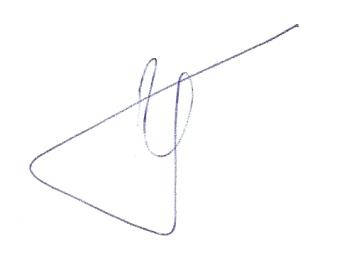 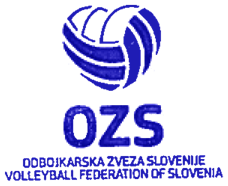     Gregor Humerca								   Metod Ropret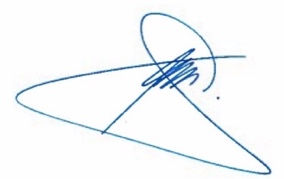 